РЕСПУБЛИКА  ДАГЕСТАН СОБРАНИЕ  ДЕПУТАТОВ МУНИЦИПАЛЬНОГО РАЙОНА«МАГАРАМКЕНТСКИЙ  РАЙОН»РЕШЕНИЕ     «27» май 2022г.                          с. Магарамкент                     № - 94VIIсдОб утверждении Положения о Молодежном парламенте при Собрании депутатов муниципального района «Магарамкентский район» в новой редакции.1.Утвердить  Положения о Молодежном парламенте при Собрании                                депутатов муниципального района «Магарамкентский район» в новой редакции.2. Признать утратившим силу пункт 2 « Об утверждении Положения о Молодежном парламенте» решения Собрания депутатов муниципального района «Магарамкентский район» от 29.03.2011 года №32-Vсд «О создании Молодежного парламента при Собрании депутатов муниципального района «Магарамкентский район».3. Настоящее решение вступает в силу со дня его официального опубликования.Врио ПредседателяСобрания депутатов                                                                                                             МР «Магарамкентский район»                                                      Э.В.Адилова.Приложение
       к решению Собрания депутатов
         МР «Магарамкентский район»                                                                                                        от «27»мая 2022 г. № - 94VIIсд
ПОЛОЖЕНИЕ О МОЛОДЕЖНОМ ПАРЛАМЕНТЕ ПРИ СОБРАНИИ ДЕПУТАТОВ МУНИЦИПАЛЬНЫЙ РАЙОН «МАГАРАМКЕНТСКИЙ РАЙОН»                              Глава I. ОБЩИЕ ПОЛОЖЕНИЯСтатья1.ОсновыорганизацииидеятельностиМолодежного парламентаМолодежный парламент при Собрании депутатов муниципального района«Магарамкентский район» (далее по тексту – Молодежный парламент) является коллегиальным и совещательным органом при Собрании депутатов МР «Магарамкентский район» (далее- Собрание депутатов), (далее–муниципальный район)и осуществляет свою деятельность на основе Конституции Российской Федерации, законодательства Российской Федерации, Конституции Республики Дагестан, законодательства.Республики Дагестан, Устава муниципального района и настоящего Регламента.Деятельность Собрания депутатов строится на основе принципов законности, справедливости, целесообразности и открытости, свободного обсуждения и коллегиального решения вопросов.Решения Молодежного парламента, принятые в пределах его компетенции, обязательны для исполнения депутатами Молодежного парламента.Глава II. ОРГАНИЗАЦИЯ МОЛОДЕЖНОГО ПАРЛАМЕНТАСтатья 2. Структура Молодежного парламента.Молодежный парламент состоит из 24 депутатов, делегированных Главами и представительными органами сельских поселений, в возрасте от 14 до 35 лет включительно.Рабочими органами Молодежного парламента являются президиум, постоянные комиссии Молодежного парламента.Срок Молодежного парламента – 2,5 годаСтатья 3. Председатель Молодежного парламента.Кандидатура председателя Молодежного парламента при Собрании депутатов МР«Магарамкентский район» (далее- Председатель Молодежного парламента)представляется Председателем Собрания депутатов МР «Магарамкентский район» из его состава на первом заседании после избрания нового состава депутатов или досрочного прекращения полномочий председателя.Председатель Молодежного парламента избирается большинством голосов от общей численности Молодежного парламента путем открытого голосования и осуществляет свои полномочия на непостоянной основе.Председатель Молодежного парламента подотчетен и подконтролен в своей работе Молодежному парламенту.Председатель Молодежного парламента:Организует работу Молодежного парламента и представляет его в отношениях с молодыми жителями муниципального района, органами и должностными лицами государственной власти и местного самоуправления, учреждениями, организациями и гражданами.Руководит подготовкой заседаний Молодежного парламента, созывает заседания Молодежного парламента, обеспечивает доведение до сведения депутатов время и место их проведения, а также повестку дня.Ведет заседания Молодежного парламента;Подписывает решения Молодежного парламента.Оказывает содействие членам Молодежного парламента в осуществлении ими своих полномочий, координирует их работу.Подписывает решения Молодежного парламента и его президиума по вопросам организации деятельности Молодежного парламента.Осуществляет иные полномочия, предусмотренные Положением о Молодежном парламенте. Статья 4.  Заместитель председателя Молодежного парламента.Заместитель председателя Молодежного парламента избирается из его состава попредставлению Председателя Молодежного парламента большинством голосов от общей численности Молодежного парламента и осуществляет свои полномочия на непостоянной основеЗаместитель председателя Молодежного парламента наделяется собственными полномочиями, осуществляет свои функции в соответствии с решением о распределении обязанностей, а в случае отсутствия председателя или невозможности выполнения им своих обязанностей исполняет его обязанности.3.Полномочия заместителя председателя Молодежного парламента начинаются с момента избрания и прекращаются по истечении срока полномочий Молодежного парламента.4.Заместитель председателя Молодежного парламента подотчетен и подконтролен Молодежному парламенту и его председателю.Статья5. Президиум Молодежного парламента.В	соответствии	с		Положением		в	целях		координации	правотворческой	и контрольной		деятельности	постоянных		комиссий		и	подготовки	материалов заседаний, оперативного рассмотрения текущих вопросов формируется Президиум Молодежного парламента (далее	Президиум), в составе председателя, заместителя председателя	Молодежного	парламента,		председателей		постоянных		комиссий. Президиум возглавляет председатель Молодежного парламента. Президиум приступает к осуществлению своих	полномочий после	избрания в установленном порядке должностных				лиц,				входящих				в					его			состав. Заседания Президиума созываются по мере необходимости, но не реже 1 раза в квартал и правомочны при наличии более половины от общего состава Президиума. Заседания Президиума созывает и ведет		председатель Молодежного парламента. Лицам, входящим в состав Президиума, а также другим лицам, приглашенным на его заседания, заблаговременно					сообщается				о вопросах, которые предлагается рассмотреть на заседании.Заседания Президиума протоколируются, по вопросам	повестки дня принимаются соответствующие решения.Статья 6. Постоянные комиссии Молодежного парламента.Молодежный парламент формирует постоянные комиссии для предварительного рассмотрения и подготовки вопросов и актов Молодежного парламента, рассматриваемых на заседании Молодежного парламента.Перечень и поименный состав постоянных комиссий утверждаются по предложению председателя на заседании Молодежного парламента после соответствующей  процедуры обсуждения.Вопрос о создании постоянных комиссий включается в повестку дня на общих основаниях.При обсуждении вопроса о создании постоянных комиссий сначала рассматривается вопрос о целесообразности ее создания с указанием предполагаемой численности комиссии, который решается большинством голосов присутствующих депутатов. После принятия решения о создании постоянных комиссий председатель Молодежного парламента оглашает список депутатов, предлагаемых в качестве кандидатов в члены созданной постоянной комиссии. Председатель Молодежного парламента включаетдепутатов в список кандидатов в члены постоянных комиссии только после получения их согласия.На заседании Молодежного парламента не может быть предложен в члены постоянных комиссий лицо, которое отсутствует на заседании или не дал о согласия на включение его в комиссию. Выдвинутые кандидаты могут взять самоотвод.После предварительного обсуждения кандидатур в члены созданной постоянной комиссии Молодёжный парламент принимает решение о том, каким образом проводить голосование: Списком (только в том случае, когда число предложенных кандидатур, за исключением самоотводов, не превышает общей численности созданной комиссии)или по каждой кандидатуре в отдельности (дополнительно решается вопрос о форме голосования). Решение принимается большинством голосов от избранного числадепутатов.Депутат может добровольно выйти из состава постоянной комиссии, подав заявление на имя председателя Молодежного парламента.Председатель постоянной комиссии избирается большинством голосов от избранного числа депутатов Молодежного парламента. Предложения по кандидатурамПредседателей постоянных комиссии вносятся председателем Молодежного парламента.Постоянная комиссия по поручению Молодежного парламента или его Председателя, либо по собственной инициативе осуществляет:Организацию работы в Молодежном парламенте по своим направлениям деятельности.Предварительное обсуждение проектов, документов, внесенных на рассмотрение Молодежного парламента, подготовку заключений по ним, рассмотрение и внесение поправок к проектам документов, принятым за основу.Инициативную разработку проектов документов и предложений, внесение подготовленных документов на рассмотрение Молодежного парламента.Взаимодействие с председателем Молодежного парламента, заместителем председателя Молодежного парламента, иными органами и должностными лицами муниципального района при подготовке решений Молодежного парламента, относящихся к ведению постоянной комиссии;Направление своих представителей в качестве докладчиков, содокладчиков, экспертов на заседания Молодежного парламента, внесение согласованных постоянной комиссией поправок, распространение подготовленных заключений и других материалов.Подготовку предложений и  осуществление по поручению Молодежного парламента контрольных функций за деятельностью органов и должностных лиц местного самоуправления, в том числе по выполнению ими принятых представительным органомрешений.Обсуждение кандидатур должностных лиц, представляемых представительному органу для назначения или согласования.Сбор и анализ информации по вопросам местного значения, находящимся в ведении постоянных комиссий.Планирование деятельности постоянных комиссий.Документирование деятельности постоянных комиссий, предоставление материалов о работе постоянных комиссий депутатам Молодежного парламента. Постоянная комиссия вправе принять для предварительного изучения или рассмотрения другие отнесенные к ее компетенции вопросы с целью подготовки по ним предложений.Постоянные комиссии избираются на срок полномочий Молодежного парламента и подотчетны ему.Деятельность постоянных комиссий осуществляется в соответствии с настоящим регламентом.Статья 7.  Порядок работы президиума, постоянных комиссий.Специалисты и эксперты могут привлекаться к работе в заседаниях Президиума, постоянных комиссий.Заседание президиума, постоянных комиссий, правомочно, если в его работе принимает участие более половины от общего числа членов президиума, соответствующей постоянной комиссии.При невозможности принять участие в заседании член президиума, постоянных комиссий сообщает об этом руководителю президиума, соответствующей постоянной комиссии.Заседания президиума, постоянных комиссий, как правило, открытые.Закрытые заседания президиума, постоянных комиссий, проводятся по мотивированному решению членов президиума, соответствующей постоянной комиссии, принятому большинством голосов от общего числа членов президиума, членов постоянных комиссий.Заседание президиума, постоянных комиссий, проводит руководитель или один из членов по поручению руководителя президиума, постоянных комиссии.Порядокрассмотрениявопросовназаседанииопределяетсяпредседательствующим.По рассматриваемым вопросам президиум, постоянная комиссия принимает решения, предложения и заключения большинством голосов членов постоянной комиссии, присутствующих на заседании.Все члены президиума, постоянных комиссии, при рассмотрении    вопросов и принятии решений пользуются равными правами.На заседании президиума, постоянных комиссий, рабочей группы ведется протокол, который подписывается председательствующим.Руководитель президиума, постоянной комиссии:Организует работу президиума, постоянных комиссий;Созывает заседания и председательствует на них;Обеспечивает членов президиума, постоянных комиссии материалами и документами по вопросам, связанным с их деятельностью;Дает поручения членам президиума, постоянных комиссий в пределах своих полномочий по вопросам, входящим в их компетенцию;Приглашает для участия в заседании представителей населения, государственных органов, должностных лиц местного самоуправления, руководителей муниципальных предприятий, учреждений и организаций, специалистов и экспертов.Организует контроль над исполнением решений Молодежного парламента по вопросам, входящим в компетенцию президиума, постоянных комиссии.ГлаваIII.ОРГАНИЗАЦИОННЫЕ ФОРМЫ    РАБОТЫ МОЛОДЕЖНОГО ПАРЛАМЕНТА.Статья 8. Заседания Молодежного парламента.Молодежный парламент может осуществлять свои полномочия в случаеФормирования не менее двух третей своего состава от установленной численности депутатов.Основной формой работы Молодежного парламента является его заседание. Заседания Молодежного парламента проводятся не реже1 раза в три месяца.Заседания Молодежного парламента правомочны при присутствии на нем более половины своего состава.Если на заседании не участвуют более половины членов Молодежного парламента, то заседание переносится на другое время, а отсутствующим в письменнойФорме сообщается о месте и времени проведения заседания, которые определяются председателем Молодежного  парламента с учетом времени для доставки указанного сообщения.Если и на повторно созванном заседании в его работе не примет участие более половины членов Молодежного парламента, то заседание считается несостоявшимся, повестка дня не рассматривается, а председателям постоянных комиссий Молодежного парламента поручается выяснение причин неявки членов на повторное заседание Молодежного парламента. Неявившиеся на повторное заседание без уважительных причин, привлекаются к ответственности за неявку на заседание Молодежного парламента в порядке, предусмотренном настоящим Регламентом.Заседания Молодежного парламента носят открытый характер.Очередные заседания Молодежного парламента созываются председателем Молодежного парламента по мере необходимости, но нереже1-го раза в три месяца.Время, место, повестка дня очередного заседания определяются и оглашаются председателем Молодежного парламента в порядке, предусмотренном настоящим Регламентом.Статья 9. Порядок подготовки к проведению заседания.В порядке подготовки заседания проводится работа по формированию повестки дня в соответствии с настоящим Регламентом.Не позднее чем за 3дня до заседания члены Молодежного парламента извещаются о месте и времени проведения заседания.Секретарь Молодежного парламента организует вручение  проектов решений и материалов по повестке дня не позднее чем за 3 дня до начала заседания.По вопросам, требующим оперативных решений, указанное время может быть сокращено до 1 дня.Статья10.Порядок формирования повестки заседания Молодежного парламента.Повестка дня заседания Молодежного парламента формируется из: плана работы, проектов решений;Предложений по организации работы Молодежного парламента;Обращений граждан и юридических лиц по вопросам ведения Молодежного парламента;Предложений и заключений комиссий по вопросам, отнесенным к их ведению;Сообщений информационного характера.Право внесения проектов решений в Молодежный парламент принадлежит: -Председателю Молодежного парламента;- Президиуму;- Группе не менее 3 членов Молодежного парламента.Проект решения, внесенный в Молодежный парламент, направляется председателем Молодежного парламента в соответствующую постоянную комиссию Молодежного парламента, которая назначается ответственным за подготовку заключения, проекта решения. При этом устанавливается срок для подготовки этих документов к рассмотрению на заседании Молодежного парламента.Постоянная комиссия Молодежного парламента, ответственная   за подготовку проекта решения к рассмотрению на заседании Молодежного парламента, обсуждает проект решения на своем заседании.По итогам обсуждения проекта решения постоянная комиссия дает мотивированное заключение с одной из следующих рекомендаций:Рассмотреть проект решения и принять его;Рассмотреть проект решения и отклонить его;Рассмотреть проект решения и принять его с изменениями и дополнениями, изложенными в заключении постоянной комиссии;Рассмотреть проект решения и возвратить на доработку с учетом заключения постоянной комиссии.Председатель Собрания депутатов с учетом заключения постоянной комиссии, ответственной за подготовку проекта решения, вносит проект решения на рассмотрение Президиума и для включения в проект повестки дня для рассмотрения на очередном (внеочередном) заседании Собрания депутатов.Срок рассмотрения вопросов как постоянной комиссией, таки Президиумом не более пяти дней.Если постоянные комиссии или Президиум не своевременно или во все неПредставляют Собранию депутатов проекты решений или заключения к ним, то эти вопросы рассматриваются и вносятся на заседание без предложений комиссий.Ответы на письменные запросы включаются в повестку дня ближайшего заседания Собрания депутатов по мере их поступления в распоряжение председателя Собрания депутатов.9.Повестка дня, сформированная в соответствии с положениями настоящей статьи, выносится председателем Молодежного парламента для утверждения на заседании Президиума Собрания депутатов.Статья11 .Председательствующий на  заседании Молодежного парламента.После избрания председателя Молодежного парламента по следующие заседания ведет председатель Молодежного парламента, а в его отсутствие - его заместитель, работающий на не постоянной основе. Если председатель Молодежного парламента или его заместитель, работающий на не постоянной основе, отсутствуют, на заседании Молодежного парламента председательствует один из членов Молодежного парламента согласно решению, принятому большинством голосов присутствующих.Председательствующий на заседании Молодежного парламента:Объявляет об открытии и закрытии заседания.Информирует о составе приглашенных на заседание.Предоставляет слово для доклада, содоклада и выступлений.Объявляет о начале и прекращении прений.Руководит работой заседания, обеспечивает соблюдение настоящего Регламента и утвержденного распорядка работы заседания.Контролирует наличие кворума заседания.Ставит на голосование проекты решений Молодежного парламента, предложенияпо рассматриваемым на заседании вопросам, объявляет последовательность их постановки на голосование и результаты открытых голосований.Обеспечивает порядок в зале заседания.При необходимости проводит консультации с комиссиями, организует работу временных согласительных комиссий с целью преодоления разногласий.Организует работу аппарата Молодежного парламента.Подписывает протоколы заседаний. 2.12.Председательствующий не вправе выступать по существу обсуждаемых вопросов более того времени, которое установлено настоящим Регламентом для других депутатов, если этого не требует дополнительные обстоятельства, прерывать и комментировать выступления депутатов, если они не противоречат требованиям настоящего Регламента.Ведение протокола, организационно-техническое обеспечение заседаний осуществляет Секретарь Молодёжного парламента.Статья 12. Протокол заседаний.Протокол заседания Молодежного парламента составляется на основе аудио видео  записи заседания, подписывается председательствующим на заседании Молодежного парламента и секретарем. Составление протоколов, их копирование, хранение возлагаются на секретаря Молодежного парламента, который обеспечивает хранение протоколов в течение двух лет, после чего передает их в установленном порядке в архив.Глава V. ОРГАНИЗАЦИЯ ДЕЯТЕЛЬНОСТИ.Статья13.ФормыдеятельностиДеятельность членов Молодежного парламента осуществляется в следующих формах: а) участие в заседаниях Молодежного парламента;б)участие в заседаниях президиума Молодежного парламента; в) участие в работе постоянных комиссий;г)исполнение поручений Молодежного парламента, президиума, постоянных комиссий.В иных формах, допускаемых Конституцией Российской Федерации, федеральными законами, законами субъекта Российской Федерации, Уставом муниципального района.Статья 14. Права члена Молодежного парламента при осуществлении своей деятельности.В связи с осуществлением своих полномочий депутат Молодежного парламента имеет право:Обращаться с письменными (устными) вопросами, (запросами) к главе муниципального района, к председателю собрания депутатов,  должностным лицам и органам местного самоуправления, а также руководителям иных организаций, расположенных на территории муниципального района;Избирать и быть избранным в постоянную комиссию.Высказывать мнение по персональному составу образуемых на заседаниях Молодежного парламента постоянных комиссий, а также по кандидатурамдолжностных лиц местного самоуправления, назначаемых по согласованию с органом;Вносить предложения   по повестке дня, порядку обсуждения и по существу рассматриваемых Молодежным парламентом вопросов;вносить в проекты решений Молодежного парламента, изменения, дополнения и поправки к ним, об изменении, дополнении, поправках или отмене ранее принятых Молодежным парламентом решений, а также о необходимости проведения контроля за исполнением решений Молодежного парламента;участвовать в прениях, обращаться с письменными и устными запросами, задавать вопросы и получать на них ответы, выступать с обоснованием  своих предложений и по мотивам голосования, давать справки; оглашать имеющие местное значение обращения молодого населения  муниципального района, общественных объединений;знакомиться с протокольной записью своего выступления, передавать текст выступления, с которым не выступил в связи с прекращением прений, для включения в протокол заседания Молодежного парламента.Статья15. Участие в заседаниях Молодежного парламента и его рабочих органов.Член Молодежного парламента:Пользуется правом решающего голоса по всем вопросам, рассматриваемым Молодежным парламентом, президиумом, постоянными комиссиями, членом которых он является.Реализует на заседаниях Молодежного парламента и его рабочих органов предоставленные ему права в соответствии с настоящим Регламентом.Присутствует на всех заседаниях Молодежного парламента и его рабочих органов, членом которых он является. При невозможности присутствовать на заседаниях Молодежного парламента, Президиума, постоянных комиссии заблаговременно информирует об этом соответственно председательствующего, либо председателя постоянной комиссии.Член Молодежного парламента, не выступивший на заседании в связи с прекращением прений, вправе передать председательствующему текст своего выступления, а также изложенные в письменной форме предложения и замечания по обсуждаемому вопросу.Предложения и замечания, внесенные на заседании Молодежного парламента, рассматриваются и учитываются соответствующей постоянной комиссией при доработке проекта решения Молодежного парламента.VII. ЗАКЛЮЧИТЕЛЬНЫЕ ПОЛОЖЕНИЯ.Статья16. Вступление настоящего регламента в силу.Настоящий регламент вступает в силу со дня его принятия.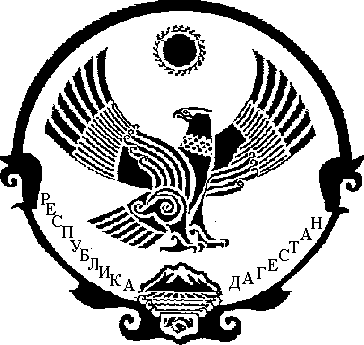 